ПОЛОЖЕНИЕ о студенческом конкурсе законотворческих инициатив «Новый закон»Общие положения1.1 Настоящее Положение о студенческом конкурсе законотворческих инициатив «Новый закон» (далее - Конкурс) определяет порядок организации, проведения, условия участия и порядок определения победителей Конкурса.1.2 Участниками Конкурса являются студенты, подавшие на Конкурс самостоятельно выполненные (одним автором), законченные научные работы, посвященные тематике Конкурса и оформленные согласно данному Положению о Конкурсе, подготовленные под руководством научного руководителя или без научного руководителя.1.3 Организаторами Конкурса являются Московский криминологический кабинет Университета имени О.Е. Кутафина (МГЮА), Союз криминалистов и криминологов, Федеральное бюджетное учреждение «Научный центр правовой информации при Министерстве юстиции Российской Федерации» при поддержке и участии Комитета Государственной Думы по образованию и науке. Цели конкурса2.1 Конкурс проводится в целях:- совершенствования организации научной работы молодежи;- содействия распространению и развитию правовой культуры в молодежной среде;- раскрытия творческих способностей и воспитания молодежи, сохранения и восполнения на этой основе интеллектуального потенциала страны;- выявления, отбора и поддержки наиболее перспективных проектов, и других значимых инициатив молодежи для подготовки законодательных инициатив;- привлечения молодежи к государственному управлению посредством ее участия в законотворческой деятельности;- привлечения талантливой молодежи к сотрудничеству с комитетами и комиссиями Совета Федерации Федерального Собрания Российской Федерации (далее Совета Федерации), членами Совета Федерации, комитетами и комиссиями Государственной Думы, фракциями политических партий, представленных в Государственной Думе, депутатами Государственной Думы, органами законодательной и исполнительной власти субъектов Российской Федерации, органами местного самоуправления.Направления Конкурса3.1 На Конкурс принимаются законченные работы по следующим основным направлениям:- конституционные права граждан;- уголовная политика;- экономическая политика;- социальная политика;- образование и наука;- здравоохранение;- культура;- бюджетное, налоговое и финансовое законодательство;- оборона и безопасность;- молодежная политика.Оргкомитет и жюри Конкурса4.1 Подготовку и проведение конкурса осуществляет оргкомитет Конкурса. 4.2 Оргкомитет Конкурса осуществляет следующую деятельность: - планирует и координирует работу по организации и проведению Конкурса; - размещает информацию о Конкурсе на интернет сайте Университета имени О.Е. Кутафина (МГЮА), интернет сайте Союза криминалистов и криминологов;- издает отчет о проведении и итогах Конкурса. 4.3  Жюри Конкурса осуществляет следующую деятельность: - проводит экспертизу и отбор конкурсных работ; - определяет лучшие работы конкурса по результатам первого и второго этапа. Экспертные советы рассматривают конкурсные работы в открытом порядке по следующим критериям: актуальность и новизна решаемой задачи; оригинальность и обоснованность методов, используемых для решения задачи; новизна полученных результатов; уровень проработанности решения задачи.4.4 Состав оргкомитета и жюри Конкурса формируется из сотрудников Московского криминологического кабинета Университета имени О.Е.Кутафина (МГЮА), представителей Союза криминалистов и криминологов, представителей Федерального бюджетного учреждения «Научный центр правовой информации при Министерстве юстиции Российской Федерации», депутатов Государственной Думы.Сроки и этапы проведения Конкурса5.1 Конкурс проводится в 3 этапа в форме очно-заочного участия. Комплект конкурсных материалов направляется по электронной почте.Первый этап – с 16.03.2021 г. по 16.04.2021 г. подача конкурсных материалов для участия в конкурсе;Второй этап – с 16.04.2021 по 26.04.2021 экспертиза и отбор конкурсных работ на основе критериев отбора конкурсных работ и выдвижение лучших работ на третий этап Конкурса - выступление на круглом столе; Третий этап (финал) - 30.04.2021 г. – определение победителей Конкурса по результатам выступления на круглом столе.5.2  Пакет конкурсных материалов должен содержать:- анкету (Приложение  2);- отзыв научного руководителя (если работа подготовлена под руководством научного руководителя) (Приложение  3); - конкурсную работу.Научные работы, не соответствующие условиям участия в Конкурсе, представленные с нарушением требований или после установленного срока, к участию в Конкурсе не допускаются.Требования к конкурсной работе6.1 Конкурсная работа должна представлять собой законченное творческое исследование по одному из направлений конкурса и содержать:а) обозначенную в конкурсной работе проблему и пути ее решения;б) предложения по законодательному урегулированию данной проблемы, содержащие: основную идею, цели и предмет законодательного урегулирования, круг лиц, на которых предлагается распространить соответствующие предложения, их права и обязанности; общую характеристику и оценку состояния правового регулирования соответствующих общественных отношений в данном направлении с анализом действующего в этой сфере законодательства. При этом указываются пробелы и противоречия в действующем законодательстве, наличие устаревших норм права, фактически утративших силу, неэффективных положений, а также способы устранения имеющихся недостатков правового регулирования. Общая характеристика состояния правового регулирования может также содержать анализ соответствующей российской и зарубежной правоприменительной практики; социально-экономические, политические, юридические и иные последствия предложений по законодательному урегулированию указанной проблемы (в случае реализации таких предложений);в) содержание работы, список научной и иной использованной литературы и интернет ресурсов.6.2 Объем конкурсной работы должен составлять 7-15 машинописных страниц формата А4.6.3 Работы должны быть выполнены в редакторе Microsoft Word: ориентация листа – книжная, формат А4, поля по 2 см по периметру страницы, шрифт Times New Roman, размер 14 пт, междустрочный интервал – одинарный, выравнивание по ширине страницы, абзацный отступ – 1 см. Титульный лист конкурсной работы оформляется в соответствии с Приложением 1.6.4 Допускается наличие в работе таблиц, схем и рисунков. Названия и номера рисунков должны быть указаны под рисунками, названия и номера таблиц – над таблицами.6.5 Работа выполняется на русском языке.Подведение итогов и награждение победителей Конкурса7.1 Итоги Конкурса подводятся и объявляются 30 апреля 2021 года и оформляются решением  жюри Конкурса на основании протокола.  7.2  Победители Конкурса награждаются дипломами I, II и III степени и ценными  призами.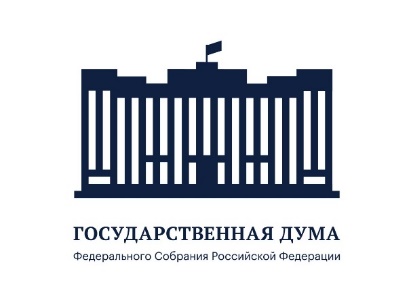 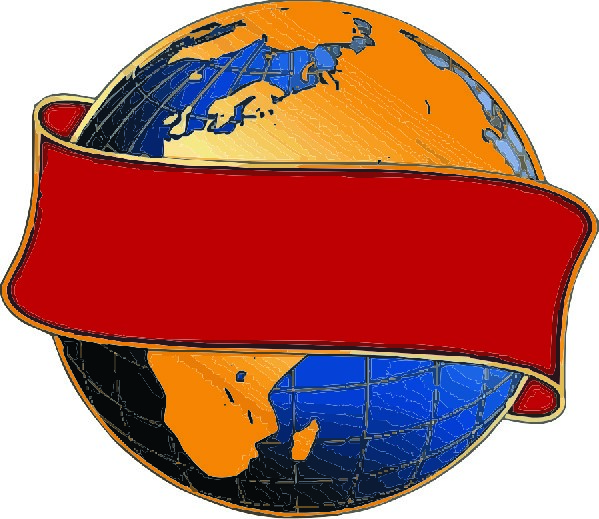 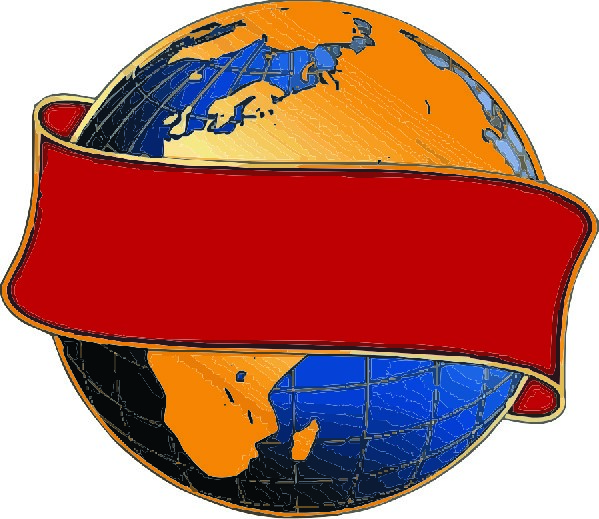 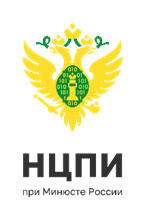 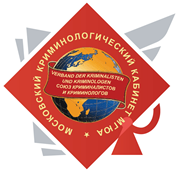 